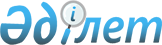 Қостанай облысы Арқалық қаласы Жаңақала ауылының жергілікті қоғамдастықтың бөлек жиындарын өткізудің қағидаларын және жергілікті қоғамдастық жиынына қатысу үшін ауыл тұрғындары өкілдерінің сандық құрамын бекіту туралы
					
			Күшін жойған
			
			
		
					Қостанай облысы Арқалық қаласы мәслихатының 2022 жылғы 6 қыркүйектегі № 146 шешімі. Жойылды - Қостанай облысы Арқалық қаласы мәслихатының 2023 жылғы 5 қазандағы № 48 шешімімен
      Ескерту. Жойылды - Қостанай облысы Арқалық қаласы мәслихатының 05.10.2023 № 48 шешімімен (алғашқы ресми жарияланған күнінен кейін күнтізбелік он күн өткен соң қолданысқа енгізіледі).
      "Қазақстан Республикасындағы жергілікті мемлекеттік басқару және өзін-өзі басқару туралы" 2001 жылғы 23 қаңтардағы Қазақстан Республикасы Заңының 39-3-бабы 6-тармағына, Қазақстан Республикасы Үкіметінің 2013 жылғы 18 қазандағы № 1106 "Жергілікті қоғамдастықтың бөлек жиындарын өткізудің үлгі қағидаларын бекіту туралы" қаулысына сәйкес, Арқалық қалалық мәслихаты ШЕШТІ:
      1. Қоса беріліп отырған Қостанай облысы Арқалық қаласы Жаңақала ауылының жергілікті қоғамдастықтың бөлек жиындарын өткізудің қағидалары бекітілсін.
      2. Осы шешімнің қосымшасына сәйкес Қостанай облысы Арқалық қаласы Жаңақала ауылының жергілікті қоғамдастық жиынына қатысу үшін ауыл тұрғындары өкілдерінің сандық құрамы бекітілсін.
      3. Осы шешім алғашқы ресми жарияланған күнінен кейін күнтізбелік он күн өткен соң қолданысқа енгізіледі. Қостанай облысы Арқалық қаласы Жаңақала ауылының жергілікті қоғамдастықтың бөлек жиындарын өткізудің қағидалары 1. Жалпы ережелер
      1. Осы Қостанай облысы Арқалық қаласы Жаңақала ауылының жергілікті қоғамдастықтың бөлек жиындарын өткізудің қағидалары "Қазақстан Республикасындағы жергілікті мемлекеттік басқару және өзін-өзі басқару туралы" Қазақстан Республикасы Заңының 39-3-бабы 6-тармағына, Қазақстан Республикасы Үкіметінің 2013 жылғы 18 қазандағы № 1106 "Жергілікті қоғамдастықтың бөлек жиындарын өткізудің үлгі қағидаларын бекіту туралы" қаулысына сәйкес әзірленді және Жаңақала ауылы тұрғындарының жергілікті қоғамдастығының бөлек жиындарын өткізудің тәртібін белгілейді.
      2. Осы Қағидаларда мынадай негізгі ұғымдар пайдаланылады:
      1) жергілікті қоғамдастық – шекараларында жергілікті өзін-өзі басқару жүзеге асырылатын, оның органдары құрылатын және жұмыс істейтін Жаңақала ауылы аумағында тұратын тұрғындардың (жергілікті қоғамдастық мүшелерінің) жиынтығы;
      2) жергілікті қоғамдастықтың бөлек жиыны – Жаңақала ауылы тұрғындарының (жергілікті қоғамдастық мүшелерінің) жергілікті қоғамдастық жиынына қатысу үшін өкілдерді сайлауға тікелей қатысуы. 2. Жергілікті қоғамдастықтың бөлек жиындарын өткізудің тәртібі
      3. Жергілікті қоғамдастықтың бөлек жиынын өткізу үшін Жаңақала ауылының аумағы учаскелерге (көшелерге) бөлінеді.
      4. Жергілікті қоғамдастықтың бөлек жиындарында жергілікті қоғамдастық жиынына қатысу үшін саны үш адамнан аспайтын өкілдер сайланады.
      5. Жергілікті қоғамдастықтың бөлек жиынын Жаңақала ауылының әкімі шақырады және ұйымдастырады.
      6. Жергілікті қоғамдастықтың халқына жергілікті қоғамдастықтың бөлек жиындарының шақырылу уақыты, орны және талқыланатын мәселелер туралы Жаңақала ауылының әкімі бұқаралық ақпарат құралдары арқылы немесе өзге де тәсілдермен олар өткізілетін күнге дейін күнтізбелік он күннен кешіктірмей хабарлайды.
      7. Жаңақала ауылы шегінде бөлек жергілікті қоғамдастық жиынын өткізуді ауыл әкімі ұйымдастырады.
      Көше шегінде көп пәтерлі үйлер болған жағдайда, көппәтерлі үйдің бөлек жиындары өткізілмейді.
      8. Жергілікті қоғамдастық жиынының ашылуы алдында Жаңақала ауылының қатысып отырған, оған қатысуға құқығы бар тұрғындарын тіркеу жүргізіледі.
      Жергілікті қоғамдастықтың бөлек жиыны Жаңақала ауылында тұратын және оған қатысуға құқығы бар тұрғындардың (жергілікті қоғамдастық мүшелерінің) кемінде он пайызы қатысқан кезде өтті деп есептеледі.
      9. Жергілікті қоғамдастықтың бөлек жиынын Жаңақала ауылының әкімі немесе ол уәкілеттік берген тұлға ашады.
      Жаңақала ауылы әкімі немесе ол уәкілеттік берген тұлға бөлек жергілікті қоғамдастық жиынының төрағасы болып табылады.
      Жергілікті қоғамдастықтың бөлек жиынының хаттамасын ресімдеу үшін ашық дауыс берумен хатшы сайланады.
      10. Жергілікті қоғамдастық жиынына қатысу үшін Жаңақала ауылының тұрғындары өкілдерінің кандидатураларын Арқалық қалалық мәслихаты бекіткен сандық құрамға сәйкес бөлек жергілікті қоғамдастық жиынына қатысушылар ұсынады.
      11. Дауыс беру ашық тәсілмен әрбір кандидатура бойынша дербес жүргізіледі. Жергілікті қоғамдастықтың бөлек жиынына қатысушылардың ең көп даусын жинаған кандидаттар сайланған болып есептеледі.
      12. Жергілікті қоғамдастықтың бөлек жиынында хаттама жүргізіледі, оған төраға мен хатшы қол қояды және ол Жаңақала ауылы әкімінің аппаратына беріледі. Қостанай облысы Арқалық қаласы Жаңақала ауылының жергілікті қоғамдастық жиынына қатысу үшін ауыл тұрғындары өкілдерінің сандық құрамы
					© 2012. Қазақстан Республикасы Әділет министрлігінің «Қазақстан Республикасының Заңнама және құқықтық ақпарат институты» ШЖҚ РМК
				
      Арқалық қалалық мәслихатының хатшысы 

Г. Елтебаева
Мәслихаттың2022 жылғы 6 қыркүйектегі№ 146 шешіміменбекітілгенМәслихаттың2022 жылғы 6 қыркүйектегі№ 146 шешімінеқосымша
Көшенің атауы
Ауыл тұрғындары өкілдерінің саны (адам)
Ахметжанов көшесі
3
Алтынсарин көшесі
3
Әбдіғапархан көшесі
3
Иманов көшесі
2
Исқақов көшесі
1
Қоңқышев көшесі
3
Қараторғай көшесі
1
Жангельдин көшесі
3
Нұрманов көшесі
2
Барлығы
21